CURRICULAM VITAE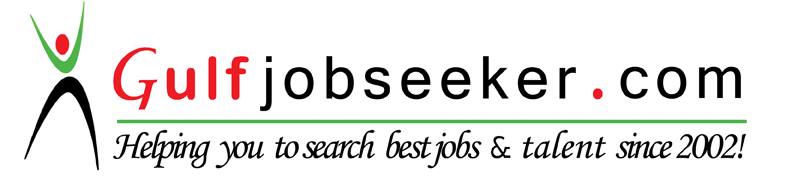 Whats app  Mobile:+971504753686 Gulfjobseeker.com CV No:1571940E-mail: gulfjobseeker@gmail.comOBJECTIVE:		To strive to the excellence of the organization this will give advancement in my career by possessing good innovative skills.PERSONAL DETAILS:Date Of Birth		:		01.08.1981Marital Status		:		MarriedLanguage Known		:		Tamil, EnglishACADEMIC DETAILS:Diploma in Computer Technology (DCT)Bachelor of Business Administrative (Banking)   WORKING EXPERIENCE:Aug 2003 – Aug 2004	-	Highlighters Agency Vellore.   		 Taking care of Field Verification 	& collection recovery. Sep 2004 – Mar 2008		-	Sales Officer in ICICI Bank Credit Cards, Vellore (Ingenious Marketing Pvt Ltd.,)						Sep 04 – Dec 04-	Marketing Research officer, ICICI Bank ltd., Vellore 								Expertus Hr Pvt Ltd., 									Jan 05 – Apr 06     		 			-	Business Development Executive in                                                               Trust Association Society Club							 ICICI Bank Ltd., Vellore						 EMP No: 502946 May 06 – Apr 08Apr 2008 – Feb 2011                -	Agency Manager in Birla Sun lifeInsurance Company limited, Vellore.Mar 2011 – Feb 2013   	-	Associate Sales Manager 								IndusInd Bank Ltd., 						Taking care of CASA, Revenue 							 Products like LI, GI, and Gold.  Mar 2013 – Still 			-	Sayar Cars, Chevrolet						Vellore (Team Leader)ACHIEVEMENTSI got a Fixed Deposit Rs.5 Crores from Christian                                                      Medical College Vellore for the period of 2 years in ICICI Bank Ltd., I have opened 15 Trust Accounts in a month & I got Rewards & Shield.In Savings Account per month I achieved 40 accounts in ICICI Bank Ltd.,Per month 6 Cars sold.Chevy Rockers participant. 